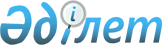 О мерах по санации предприятий национальной алюминиевой промышленностиПостановление Президента Республики Казахстан от 22 декабря 1994 г. N 1991



        В целях финансового оздоровления предприятий национальной 
алюминиевой промышленности, погашения задолженностей и восстановления 
их платежеспособности, привлечения иностранных инвестиций, передовых
технологий и управленческого опыта постановляю:




        1. Одобрить предложенную Кабинетом Министров Республики Казахстан
программу санации акционерного общества "Павлодарский алюминиевый
завод", Тургайского бокситового рудоуправления и Краснооктябрьского
бокситового рудоуправления.




        2. Государственному комитету Республики Казахстан по государственному 




имуществу:
    в установленном законом порядке ликвидировать республиканский 
технологический концерн "ЕРТ 10";
    принять необходимые меры по оптимизации управления предприятиями,
входившими в состав концерна.
    3. Настоящее постановление вступает в силу со дня подписания.
   
         Президент
    Республики Казахстан
      
      


					© 2012. РГП на ПХВ «Институт законодательства и правовой информации Республики Казахстан» Министерства юстиции Республики Казахстан
				